АРБІТРАЖНИЙ КЕРУЮЧИЙКОВАЛЬСЬКИЙ ІГОР  ІГОРОВИЧ___________________________________________________________________________77300, вул.Біласа і Данилишина, 14 а, м.Калуш, Івано-Франківська обл., УкраїнаТел.факс: (093) 283 29 89, Е-mail: 2754202438@mail.gov.uaСвідоцтво про право на здійснення діяльності арбітражного керуючого(розпорядника майна, керуючого санацією, ліквідатора) №1305                                                                                             видане Міністерством юстиції України 02 липня 2013 року№15/11-1 від 15.11.19 р.ПАСПОРТ ТОРГІВЛот №27  Коротка назва лоту «ПГВ»,  складається з наступних товарно-матеріальних цінностей ДП «Калійний завод» ВАТ «Оріана».Початкова ціна продажу товарно-матеріальних цінностей по лоту №27 складає: 5 894 196,48 грн. без ПДВ. 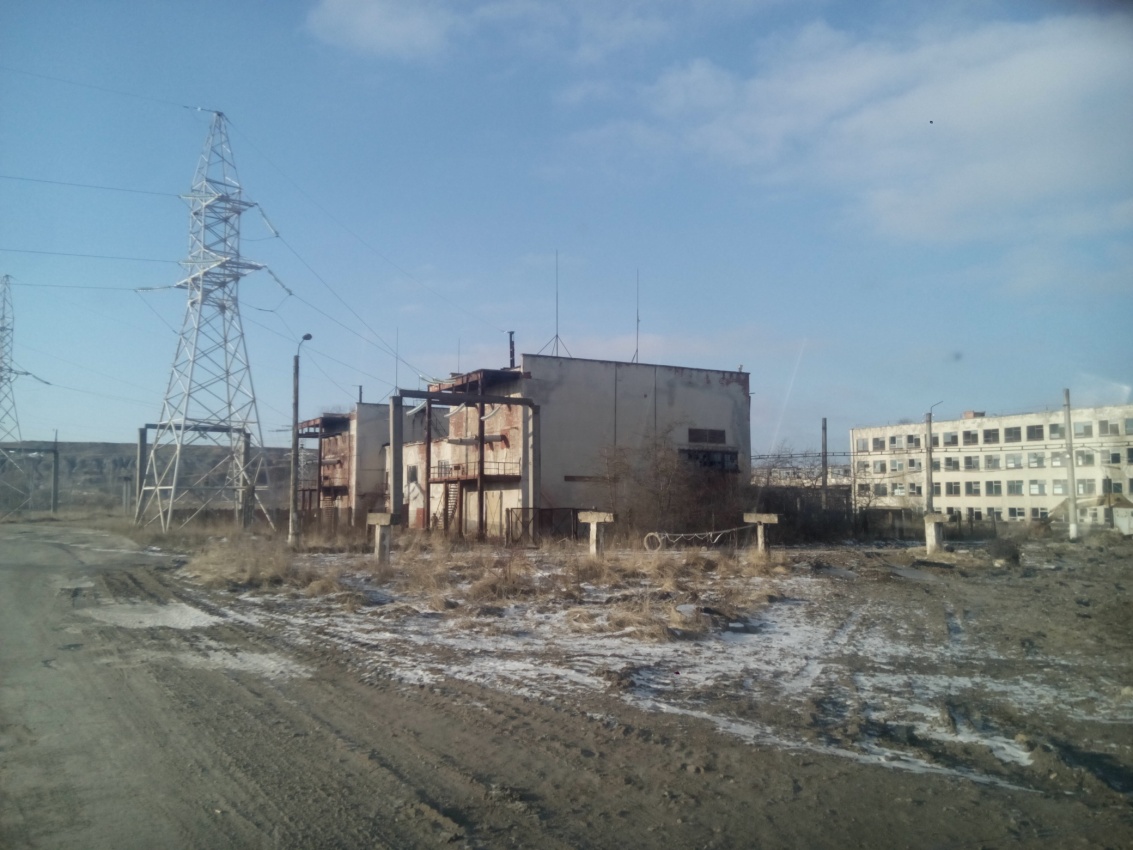 Інвентарний № 140944  «ПІДСТАНЦІЯ ПГВ-12»опис:Устаткування закритої комплектної двотрансформаторної  підстанції глибокого вводу (ПГВ) типу 2КТП 110/6-10 кВ, рік вводу в експлуатацію 1977, фізичний знос 65%, з двома трансформаторами: ТДН - 16000 / 110 – 76 У1, заводський № 7879,  р.в. 1976, фізичний знос 60%; ТДН - 16000 / 110 – 76 У1, заводський № 8880,  р.в. 1977, фізичний знос 60%.Приєднана до мережі 110 кВ. Підключена. Приєднана потужність:  32200 кВт. Енергетичні ідентифікаційні коди точок розподілу: 62Z4250412155727, 62Z8373197667184. В минулому, на підставі договору №2501488 від 30.07.2007 року укладеного з                        ПАТ «Прикарпаттяобленерго», забезпечувала електропостачання виробництво калійних добрив. За згодою ПАТ «Прикарпаттяобленерго» можливе переоформлення потужності на Покупця. ОписТехнічна та експлуатаційна документація практично відсутня.В цілому комплектна, за виключенням складових підстанції, які містять мідь та інші кольорові метали.Наявна корозія на всіх металічних поверхнях складових підстанції, внаслідок опадів з покрівлі будівлі.Підстанція задіяна до енергопостачання  об”єктів  АТ «Оріана». Частково відсутнє масло в трансформаторі №1.Інвентарний № 6771  «БУДИНОК ПГВ-12 К-С 212»Будинок ПГВ-12, корпус 212, заг.пл. 1146,5 м.кв. (літ. А) – цегляна будівля електричної підстанції з вищою напругою 110 кВ; фундаменти – бетонні; стіни – з цегли глиняної звичайної; перекриття та покриття – настил з збірних залізобетонних плит; покрівля – з рулонних матеріалів; підлоги – бетонні, з керамічної плитки, лінолеумні; інженерне обладнання: електропостачання, вентиляція; фізичні характеристики: загальна площа 1146,5 м.кв., будівельний об’єм – 9437 м.кв., фізичний знос 46-51%, рік введення в експлуатацію 1977.Ворота пл.. 13,4 м.кв. (№1) – металеві ворота з хвірткою по залізобетонним стовпам, заповнення екрана сталева сітка типу рабиця, фізичні характеристики: площа споруди 13,4 м.кв., фізичний знос 50%.Огорожа пл.. 463,1  м.кв. (№2) – металева огорожа з сітки типу рабиця по залізобетонним стовпам фізичні характеристики: площа споруди 13,4 м.кв., фізичний знос 50%.ОписТехнічний паспорт наявний.Огорожа частково відсутня.Двері першого поверху будівлі ослаблені (приміщення №15,3,14,20 згідно технічного паспорта), з східної частини будівлі відсутні (приміщення №16 згідно технічного паспорта).Відсутнє скло в вікнах другого поверху будівлі (приміщення №6 згідно технічного паспорта).Ворота з південної та північної частини будівлі в аварійному стані.  (приміщення №18, 9 згідно технічного паспорта)Цегляні стіни будівлі мають значне пошкодження внаслідок облущування цегли, особливо в верхній частині з східної сторони будівлі.Зовнішня металічна частина будівлі з західної частини будівлі має корозію.Аварійна частина покрівлі будівлі з північної сторони, а саме несуча металічна балка (приміщення №18 «Трансформаторна» згідно технічного паспорта), на якій тримаються плити покрівлі аварійно послаблена та в любий момент може впасти на трансформатор ТДН, спричинивши руйнування покрівлі над приміщенням №18,19 та може спричинити аварійне замикання під’єднаної до підстанції в частині приміщення №19 електромережі.Покрівля будівлі потребує капітального ремонту, відбувається попадання опадів на обладнання трансформаторної підстанції.Відлущення цегли та штукатурки, внаслідок вологи, в приміщеннях №18, 9.В цілому, в випадку подальшої експлуатації будівля потребує ремонту покрівлі, внутрішньої та зовнішньої частини стін, заміни воріт, дверей, вікон, огорожі тощо.Товарно-матеріальні цінності по лоту №27  розташовані за адресою:  Україна, Івано-Франківська область, м.Калуш, промзона ВАТ “Оріана», вул..Промислова, 14.Ліквідатор ДП «Калійний завод» ВАТ «Оріана»      _______   Ковальський І.І.098 002 82 29№п.п.ІнвентарнийномерНайменуванняТМЦКількістьВартість згідно даних обліку,грн.114103219KAБEЛЬ BBД 3X3510 м.                 520,00   214107996KAБEЛЬ EЛ.1X120507 м.              6 084,00   314116938KAБEЛЬ KГ 3X35X1080 м.              1 986,40   473811308KAБEЛЬ KГ3X4X2.515 м.                 180,00   514079363KAБEЛЬ TEЛEФOHHИЙ TПП-10-2X0,490 м.                   54,00   615039601ПРОЖЕКТОРИ3 шт.                   60,00   7716654АHТЕHА 1ШТ.1 шт.                 189,00   8716666КАБЕЛЬ1 шт.                   81,00   96771БУДИНОК ПГВ-12 К-С 2121 шт.            11 022,00   10140944ПIДСТАНЦIЯ ПГВ-121 шт.              9 731,00   11712616СВIТИЛЬHИК ЖКУ-13-1001 шт.                 579,00   12712628СВIТИЛЬHИК ЖКУ-13-1001 шт.                 579,00   13712771СВIТИЛЬHИК ЖКУ-13-1001 шт.                 579,00   14712783СВIТИЛЬHИК ЖКУ-13-1001 шт.                 581,00   15712795СВIТИЛЬHИК ЖКУ-13-1001 шт.                 581,00   16712803СВIТИЛЬHИК ЖКУ-13-1001 шт.                 581,00   17712876СВIТИЛЬHИК ЖКУ-13-1001 шт.                 581,00   18712888СВIТИЛЬHИК ЖКУ-13-1001 шт.                 581,00   19712890СВIТИЛЬHИК ЖКУ-13-1001 шт.                 581,00   20712908СВIТИЛЬHИК ЖКУ-13-1001 шт.                 581,00   21712910СВIТИЛЬHИК ЖКУ-13-1001 шт.                 581,00   22712921СВIТИЛЬHИК ЖКУ-13-1001 шт.                 581,00   23712933СВIТИЛЬHИК ЖКУ-13-1001 шт.                 581,00   24681655ЛІЧИЛЬНИК ЕЛЕКТОЕНЕРГІЇ А1700 10 RAL 3 ШТ1 шт.            11 380,00   25681667ЯЩИК ЗВЯЗКУ GSM1 шт.              6 308,00   26681679GSM МОДЕМ1 шт.              1 647,00   27381712ЛІЧИЛЬНИК ЕЛЕКТОЕНЕРГІЇ А1700 10 RAL1 шт.              3 793,00   28381724ЛІЧИЛЬНИК ЕЛЕКТОЕНЕРГІЇ А1700 10 RAL1 шт.              3 793,00   